Телевизионный анонс на ноябрьМосква, 23.10.2020Отличное настроение на весь ноябрь с фильмами на «Кинокомедии»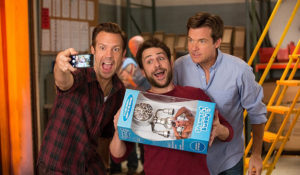 Подборка самых смешных фильмов от ведущих мировых киностудий — смотрите в ноябре на телеканале «Кинокомедия». «Если свекровь – монстр…» ― Дженнифер Лопес и Джейн Фонда в комедии о сложных отношениях между невесткой и мамой жениха.«Несносные боссы 2» ― криминальная комедия с грязными шуточками о начинающих бизнесменах и акулах капитализма с Джейсоном Судейкисом («Однажды в Вегасе», «Мы ― Миллеры»).«Кудряшка Сью» ― трогательная семейная комедия, покорившая сердца зрителей всех возрастов.«Папе снова 17» ― легкая, но остроумная комедия с Заком Эфроном («Счастливчик») о стареющем неудачнике, которому выпадает второй шанс на молодость.«Пиксели» — комедия от режиссера «Один дома» Криса Коламбуса о самом смешном и милом инопланетном вторжении.Контакты:Пресс-служба ООО «ТПО Ред Медиа»Вероника СмольниковаТел.: +7 (495) 777-49-94 доб. 733Тел. моб.: +7 (988) 386-16-52E-mail: smolnikovavv@red-media.ruБольше новостей на наших страницах в ВК, ОК и Telegram.Информация о телеканале:КИНОКОМЕДИЯ. Телеканал отечественных и зарубежных комедий. В эфире самые веселые, смешные и забавные фильмы от ведущих киностудий. Классика жанра и новинки последних лет. Хорошее настроение каждый день! Производится компанией «Ред Медиа». www.nastroykino.ruРЕД МЕДИА. Ведущая российская телевизионная компания по производству и дистрибуции тематических телеканалов для кабельного и спутникового вещания. Входит в состав «Газпром-Медиа Холдинга». Компания представляет дистрибуцию 39 тематических телеканалов форматов SD и HD, включая 18 телеканалов собственного производства. Телеканалы «Ред Медиа» являются лауреатами международных и российских премий, вещают в 980 городах на территории 43 стран мира и обеспечивают потребности зрительской аудитории во всех основных телевизионных жанрах: кино, спорт, развлечения, познание, музыка, стиль жизни, хобби, детские. www.red-media.ru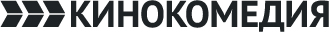 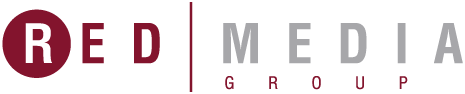 5 ноября в 19:30 — «Если свекровь — монстр…»После долгих попыток найти себе подходящего мужчину Шарлотта встречает Кевина, который кажется ей идеалом. Он делает ей предложение. Казалось бы, все складывается безупречно. Но тут появляется властная мать Кевина - Виола, которая готова сделать все, чтобы свадьба сына не состоялась.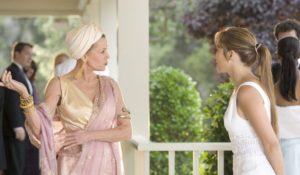 Производство: 2005 г. США, ГерманияРежиссер: Роберт ЛукетичВ ролях: Дженнифер Лопес, Джейн Фонда, Майкл Вартан11 ноября в 19:30 — «Несносные боссы 2»Ник, Дэйл и Курт решают сами стать боссами и открывают собственный бизнес. Но инвестор кидает их. Тогда они решают похитить его взрослого сына, чтобы получить выкуп и вернуть себе контроль над компанией.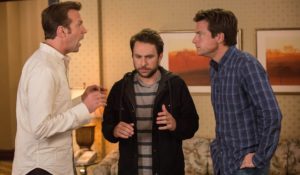 Производство: 2014 г. СШАРежиссер: Шон АндерсВ ролях: Джейсон Бейтман, Джейсон Судейкис, Чарли Дэй18 ноября в 19:30 — «Кудряшка Сью»Бродягу-афериста Билла Дансера и находящуюся на его попечении сообразительную кудрявую малышку-сироту судьба забросила в самое сердце Чикаго. На этот раз Биллу улыбнулась удача: его безобидное мошенничество приводит их из ночлежки для бездомных в роскошный особняк. Они инсценируют попадание Билла под колеса машины, за рулем которой была богатая молодая женщина. Испугавшись за жизнь Билла, она приглашает его и Сью пожить временно у нее дома...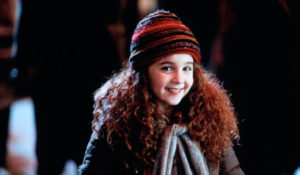 Производство: 1991 г. СШАРежиссер: Джон ХьюзВ ролях: Элисан Портер, Джеймс Белуши, Келли Линч27 ноября в 19:30 — «Папе снова 17»Вы хотели бы начать жизнь сначала? Отец двоих детей Майк О`Доннелл хотел бы. И вот внезапно ему выпадает волшебный шанс вернуться в родную школу Хэйден Хай. Теперь Майк - звезда баскетбольной команды, мечта девчонок и одноклассник собственных отпрысков, превратившийся из нерадивого папаши в отличного друга.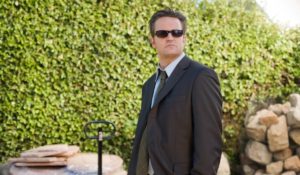 Производство: 2009 г. СШАРежиссер: Бёрр СтирсВ ролях: Зак Эфрон, Лесли Манн, Томас Леннон30 ноября в 19:30 — «Пиксели  »Очередное вторжение инопланетян на Землю... Вы скажете: «Что может быть банальнее?!». Да, если бы на этот раз они не предстали в виде героев вселенски популярных компьютерных игр. Сражаться с пришельцами призвана команда бывших геймеров, в числе которых: Президент Соединенных Штатов Америки; карлик-зэк, большой ценитель прекрасного пола; зануда-параноик, свято верящий в теорию вселенского заговора; профессиональный неудачник и циник, в детстве подававший большие надежды. А помогает новоиспеченным героям очаровательная ученая фея.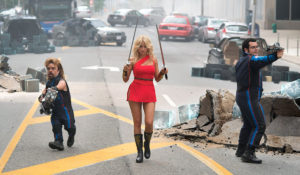 Производство: 2015  г. США, Китай, КанадаРежиссер: Крис КоламбусВ ролях: Адам Сэндлер, Кевин Джеймс, Мишель Монахэн